1. Entrer dans l’ENT2. Choisir « applications »3. Choisir GAR – Mediacentre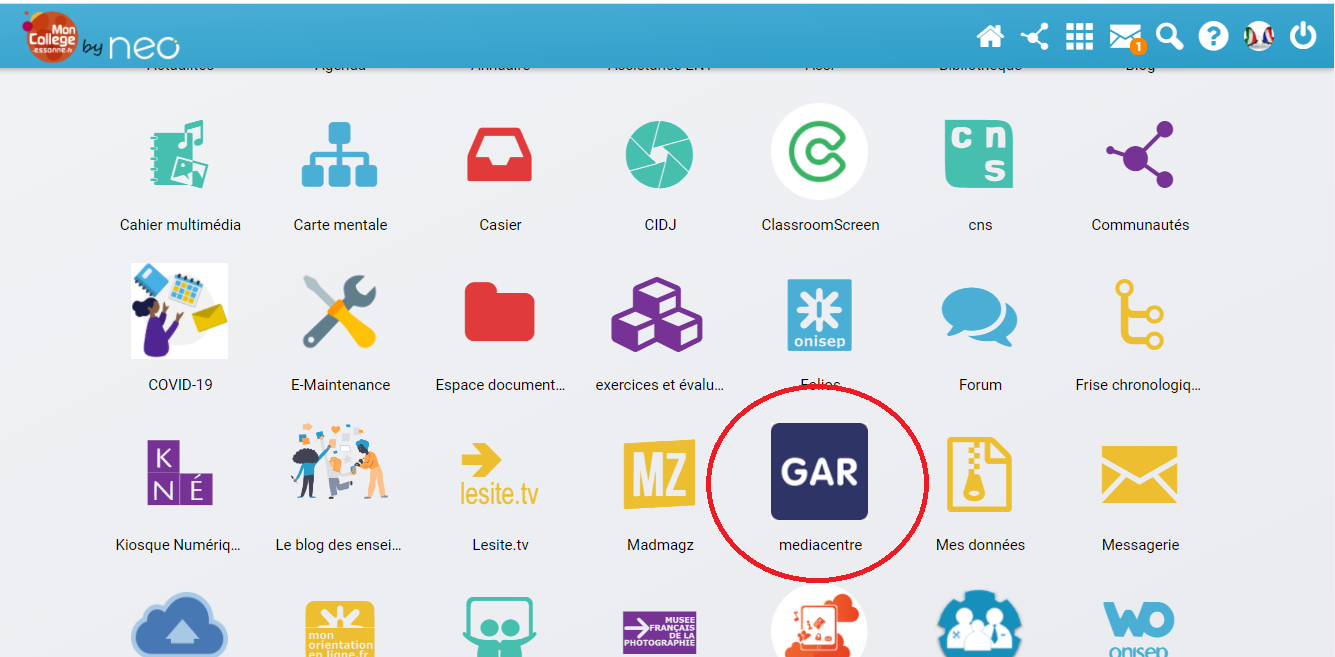 4. Maskott Italien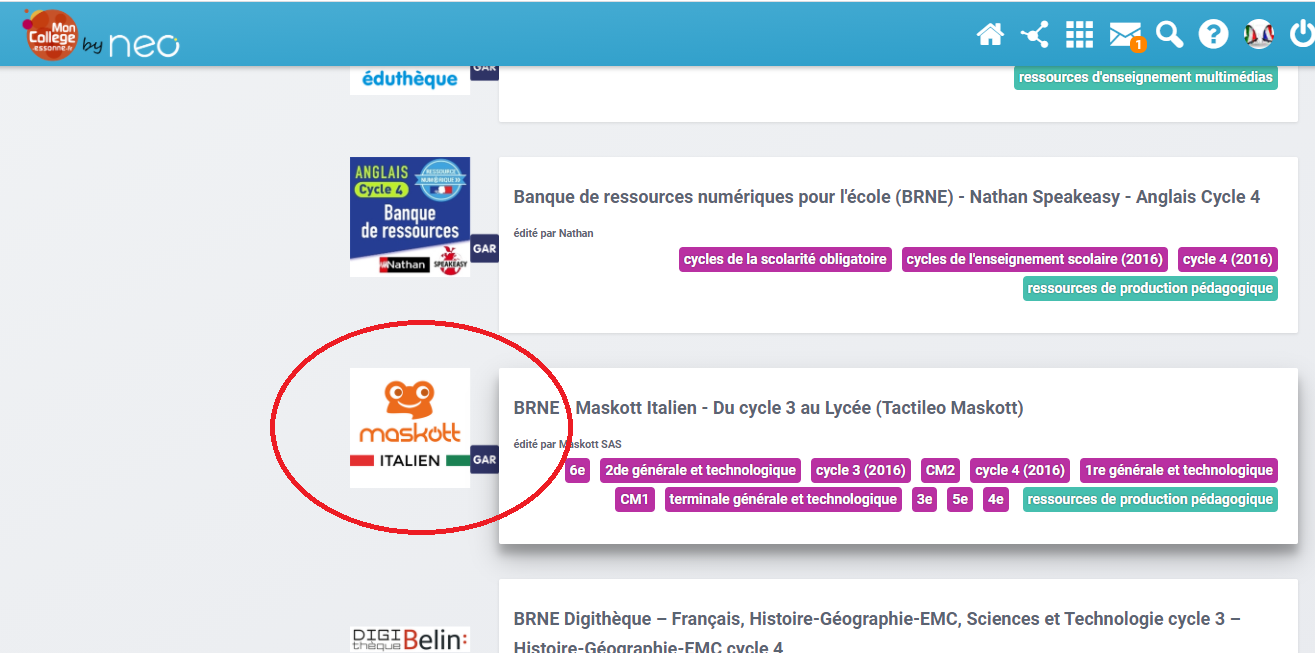 5. Dans « granularité » choisir « module ».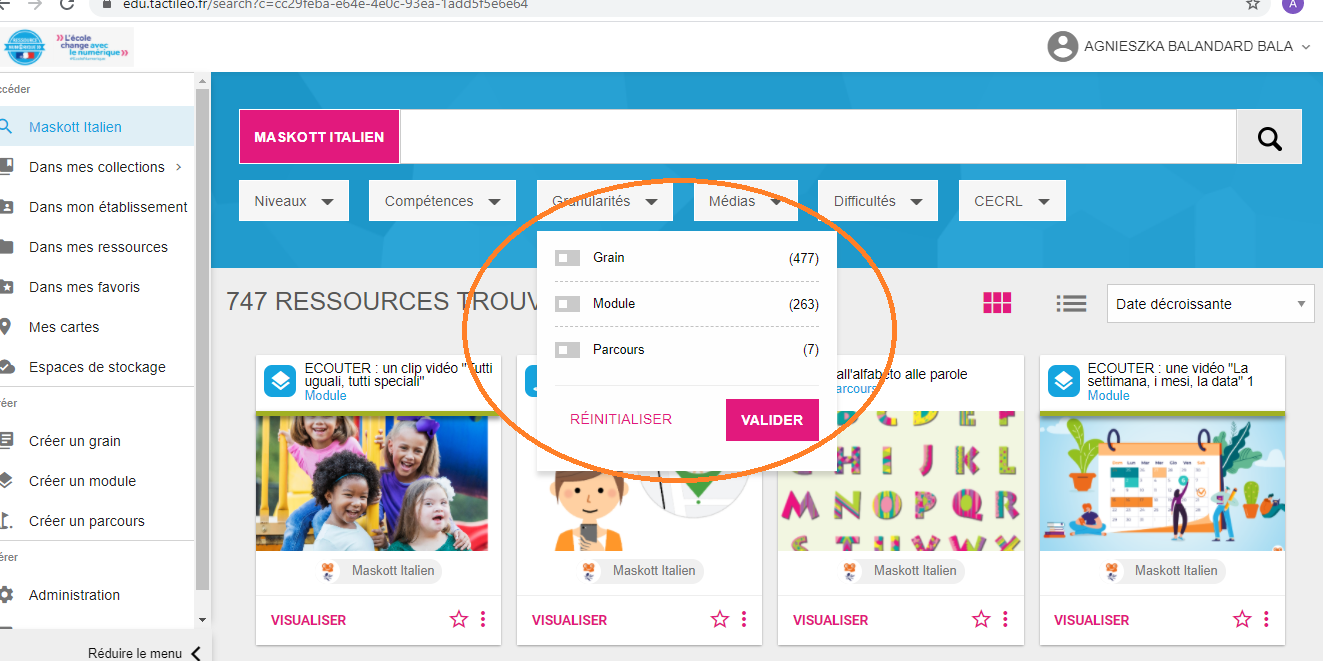 6. Faire une recherche par mot-clé (par exemple « Cuisine »)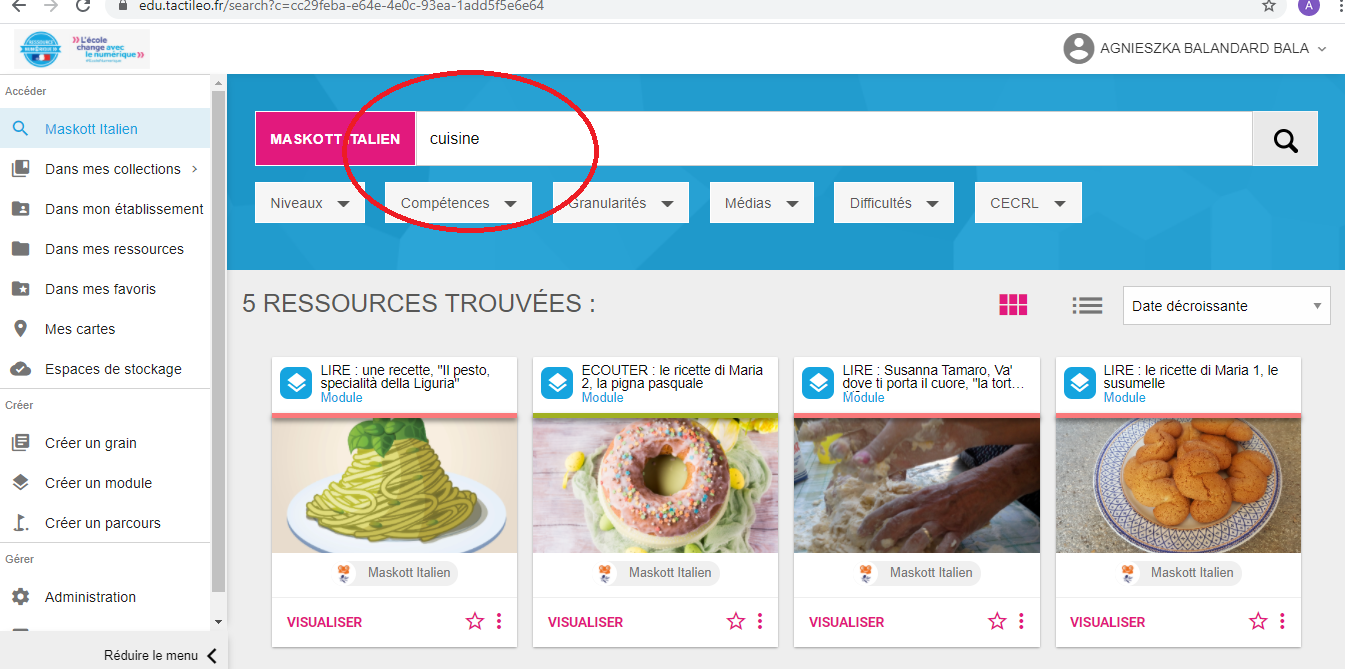 7. Créer une session (en deux étapes) :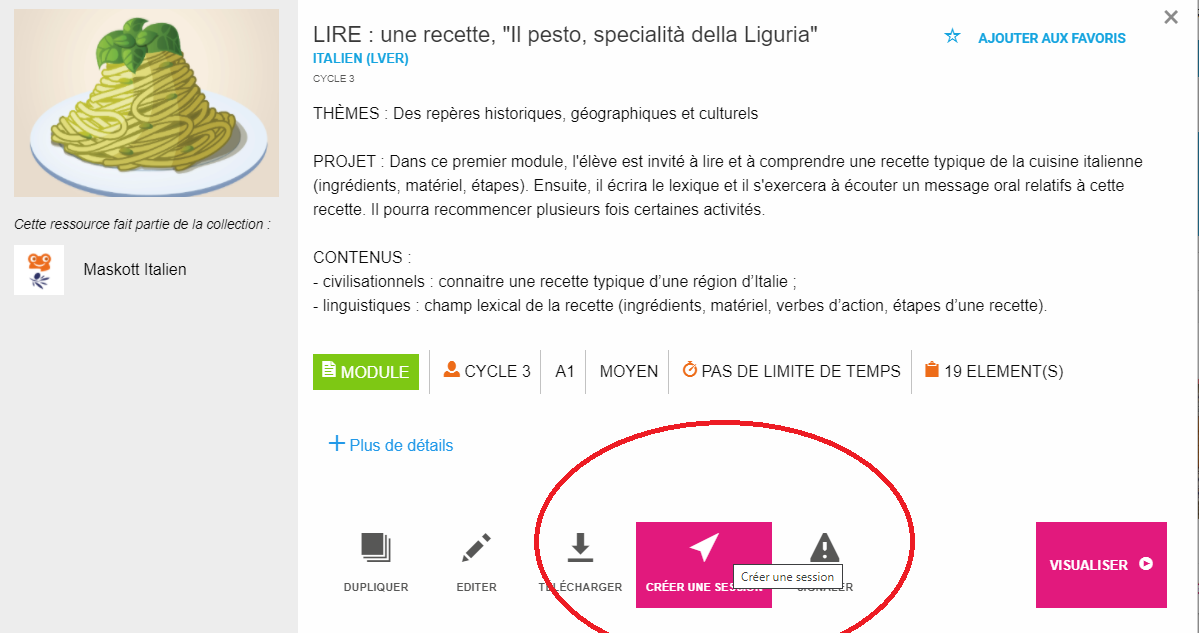 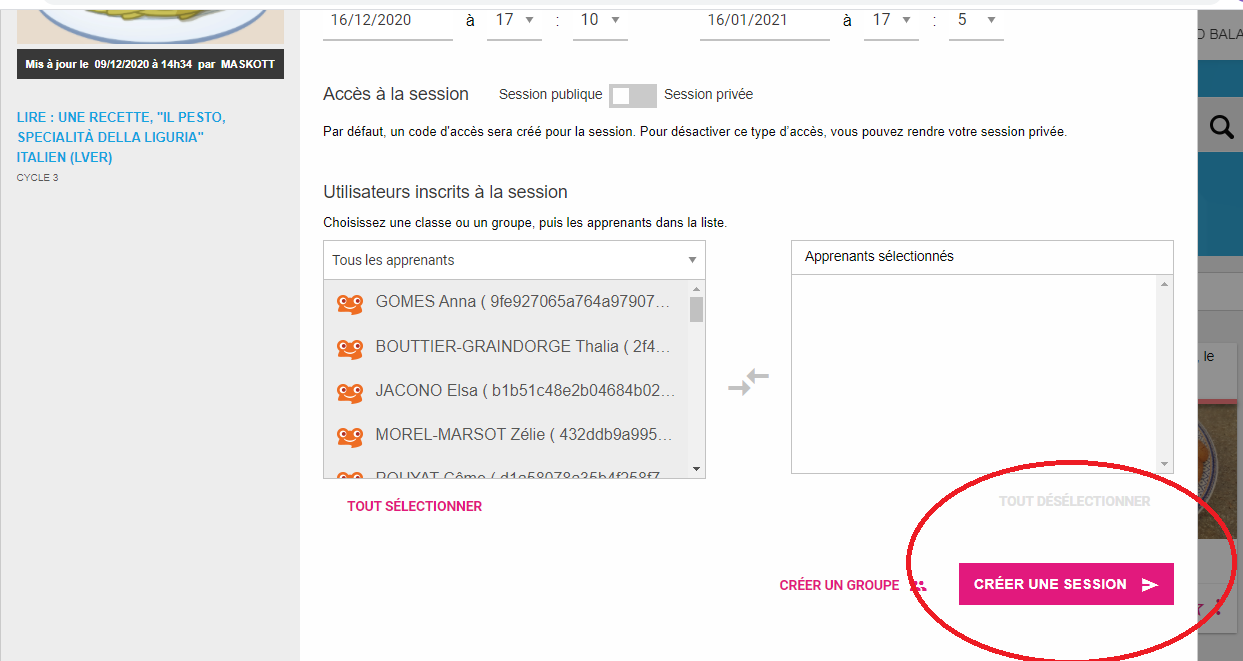 8. Noter et communiquer les codes aux élèves :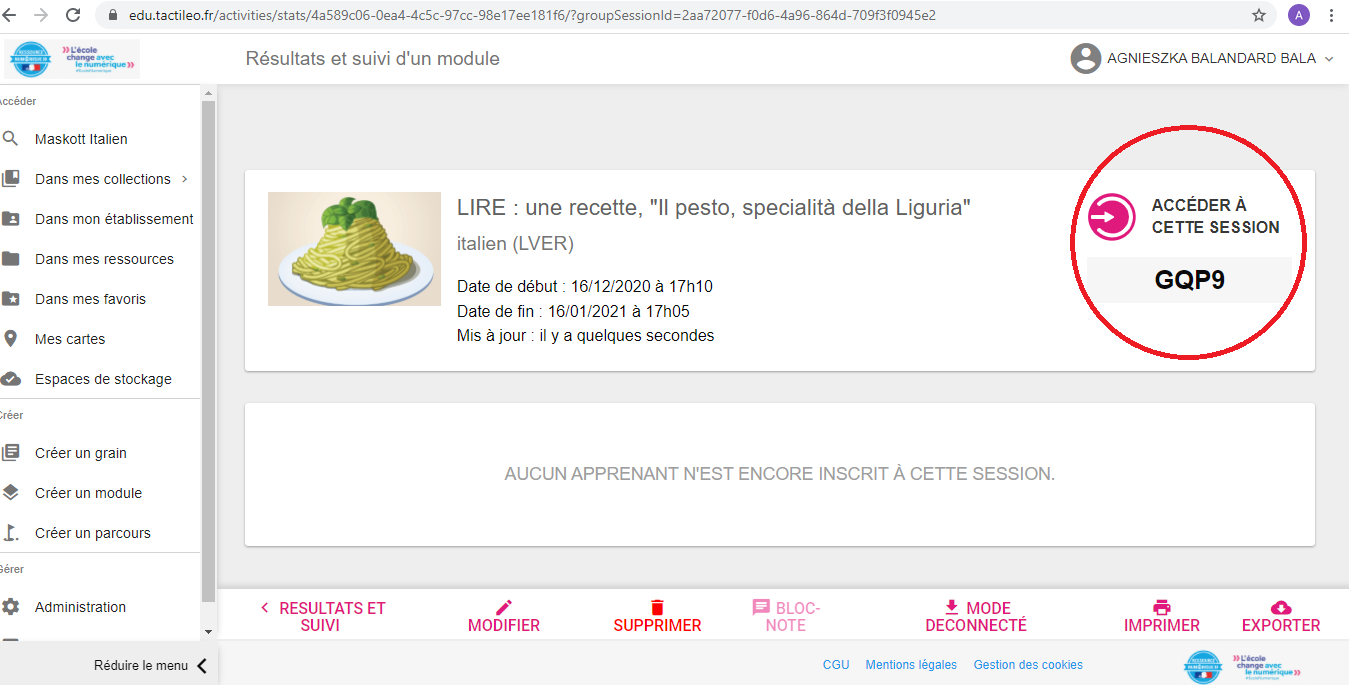 